Раскодируйте сообщение: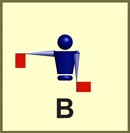 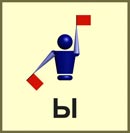 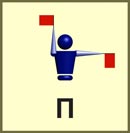 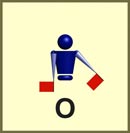 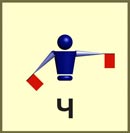 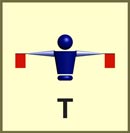 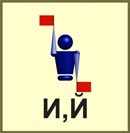 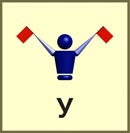 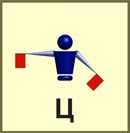 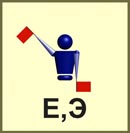 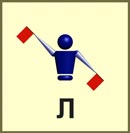 Сколько пробелов нужно, чтобы отделить слова друг от друга?(Количество пробелов – пароль к Архиву 4) 